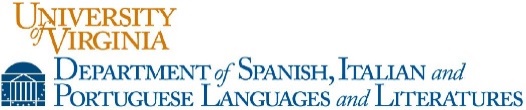 TEACHING RUBRIC (90%)Name of the GFM: _____________________________________________________________________The GFM submits personal narrative The GFM submits self-assessment rubricThe faculty member attains at least 5 points in Teaching Effectiveness:Plus, she/he attains at least 1 item of the following in Ongoing Professional Development:Note: an activity/event cannot be counted twice in the rubricCategoryPointsTotalI.  Teaching EffectivenessI.  Teaching EffectivenessI.  Teaching EffectivenessA. Does not demonstrate Teaching Effectiveness by:Earning student evaluation ratings that are below the Department mean (below 4 points) based on responses to the Instructor Questions of the course evaluations.Not contributing equally to course level team-work, including collaborating with preceptors, meeting deadlines for assessments, observing all department policies.0-4B. Demonstrates Teaching Effectiveness by:Earning student evaluation ratings that are approximately equivalent to the Department mean (around 4 points) based on responses to the Instructor Questions of the course evaluations.Contributing equally to course level team-work, including collaborating with preceptors, meeting deadlines for assessments, observing all department policies.5-7C. Demonstrates Excellence in Teaching:Earning student evaluation ratings consistently above the Department mean (around 4.5 points) based on responses to the Instructor Questions of the course evaluationsContributing equally to course level team-work, including collaborating with preceptors, meeting deadlines for assessments, observing all department policies.8CategoryPointsTotalII. Ongoing Professional DevelopmentPlease list all professional development events at end of this document.II. Ongoing Professional DevelopmentPlease list all professional development events at end of this document.II. Ongoing Professional DevelopmentPlease list all professional development events at end of this document.A. Shows a dedication to ongoing professional development opportunities by attending any of the following: Within Arts and Sciences: IWL talks, IWL Symposium, IWL retreat, etc.At University Level: CTE workshops, Contemplative Sciences Center workshops, etc.Conferences related to any area of his/her teaching work.A faculty learning community (e.g. IWL, CSC, CTE).Beyond University Level: Conferences related to any area of his/her teaching work.1 eachB. Shows a dedication to ongoing professional development opportunities by presenting at any of the following: Within Arts and Sciences: IWL talks, IWL Symposium, IWL retreat, etc.At University Level: CTE workshops, Contemplative Sciences Center workshops, etc.Conferences related to any area of his/her teaching work.A faculty learning community (e.g. IWL, CSC, CTE).Beyond University Level: Conferences related to any area of his/her teaching work.2 eachIII. Innovations in TeachingExplain at end of this document.III. Innovations in TeachingExplain at end of this document.III. Innovations in TeachingExplain at end of this document.Makes significant curricular/syllabus changes and improvements to a course to increase learning effectiveness.2Prepares and teaches a new course.4Demonstrates efforts to revise courses to be more inclusive and incorporate equitable teaching practices.2Is awarded a grant or fellowship to support curricular innovation or improvement.1IV. Awards and HonorsIV. Awards and HonorsIV. Awards and HonorsReceives an award for teaching excellence2AddendumAddendumAddendumSection IIA. List all professional development events you attended.Section IIA. List all professional development events you attended.Section IIA. List all professional development events you attended.Section IIB. List all professional development events where you presented.Section IIB. List all professional development events where you presented.Section IIB. List all professional development events where you presented.Section III. Use this space to describe your innovations in teaching, course redesign, new course preparation, or grant award.Section III. Use this space to describe your innovations in teaching, course redesign, new course preparation, or grant award.Section III. Use this space to describe your innovations in teaching, course redesign, new course preparation, or grant award.